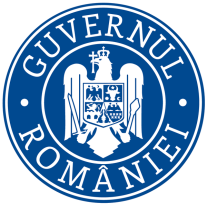           Ministerul Mediului, Apelor și Pădurilor   Agenţia Naţională pentru Protecţia MediuluiAUTORIZAȚIE DE MEDIUNr. xx din xx.02.2023Titularul activității: NEC GROUPTRANS.MG S.R.L.Adresa: com. Moțca, sat Moțca, Județul Iași Punct de lucru: NEC GROUPTRANS.MG S.R.L.Locația activității: mun. Gheorgheni, Str. Kossuth Lajos, Nr. 220,Județul Harghita Activitatea/Activitățile se încadrează în următoarele coduri:Emisă de: APM HarghitaData emiterii: xx.04.2023Prezenta autorizație de mediu îşi păstrează valabilitatea pe toată perioada în carebeneficiarul acesteia obţine viza anuală (conform O.U.G. nr. 195/2005 privind protecţiamediului cu completările si modificările ulterioare).Termenul în care titularul activității solicită aplicarea vizei anuale este de maximum 90de zile și de minimum 60 de zile înainte de ziua și luna corespunzătoare zilei și lunii încare a fost emisă autorizația pe care acesta o deține. Temeiul legalCa urmare a cererii adresate de NEC GROUPTRANS.MG SRL, cu punctul de lucru din com. Moțca, sat Moțca, Județul Iași, înregistrată la APM Harghita cu nr. 10325/20.12.2022 și completată la nr. 10354/21.12.2022, 932/01.02.2023 și 1387/13.02.2023, conform deciziei luate cu consultarea Colectivului de Analiza Tehnică din data de 21.02.2023, în urma analizării documentelor transmise şi a verificării, în baza HG nr. 43/2020 privind organizarea și funcționarea Ministerului Mediului, Apelor și Pădurilor, a HG nr. 1000/2012 privind reorganizarea și funcționarea Agenției Naționale pentru Protecția Mediului și a instituțiilor publice aflate în subordinea acesteia, a OUG nr. 195/2005 privind protecția mediului, aprobată cu modificări și completări prin Legea nr. 265/2006, cu modificările şi completările ulterioare şi a OM nr. 1798/2007 pentru aprobarea Procedurii de emitere a autorizației de mediu, cu modificările și completările ulterioare,  se emite:AUTORIZAȚIA DE MEDIUPentru NEC GROUPTRANS.MG SRL, cu punctul de lucru din Str. Kossuth Lajos, Nr. 220, Gheorgheni, Judetul Harghita,Documentația conține:Cerere de solicitare formulată de Nunuca Constantin-Dafin;Fişă de prezentare şi declaraţie, elaborată de ing. Iacob Maria;Dovada publicării anunţului public apărut în ziarul Hargita Népe din data de 21.12.2022 și în ziarul Informația Harghitei din data de 21.12.2022 privind solicitarea autorizaţiei de mediu;Dovada achitării tarifului cu chitanța Seria CNPRVHR010 Număr 00031530 din data de 20.12.2022-500 RON;Planul de situaţie şi planul de încadrare în zonă;Proces verbal de verificare a amplasamentului nr. 10325 din 18.01.2023 întocmit de APM Harghita;Decizie nr. 10325/21.02.2023 emisă de APM Harghita privind emiterea autorizației de mediu;şi următoarele acte de reglementare emise de alte autorităţi, contracte:Contract de închiriere nr. 59/24.11.2022 încheiat cu Remat Harghita S.A. privind închirierea parțială a terenului: platforma betonată de 800mp și clădire de 19mp situat în mun. Gheorgheni, str. Kossuth Lajos, nr. 220;Certificat de înregistrare cu nr. de ordine în registrul comerțului J22/881/17.06.2010 și CUI 27074247, eliberat de Oficiul Registrului Comerţului de pe lângă Tribunalul Iași;Certificat constatator emis de Oficiul Registrului Comerţului de pe lângă Tribunalul Harghita eliberat în baza declarației pe propria răspundere înregistrată sub nr. 114880 din 07.12.2022 pentru activitățile economice desfășurate;Aviz nr. 1850/2023 emis de Municipiul Gheorgheni, privind funcționarea societății;Contract de vânzare-cumpărare încheiat pe data de 12.09.2022 privind vînzarea-cumpărarea deșeurilor încheiat cu Remat Prahova S.A.; Contract de furnizare /prestare a serviciului de alimentare cu apă și de canalizare nr. 358/28.12.2022 încheiat cu Serviciul Public Local de Termoficare, Apă și Canalizare-Gheorgheni;Contract de prestări de servicii publice de salubrizare pentru agenți economici nr. JGH 1791/12.12.2022 încheiat cu RDE Harghita S.R.L. Odorheiu Secuiesc;Contract prestări servicii nr. 1541/02.05.2022 încheiat cu Apisorelia S.R.L. Piatra Neamț privind preluarea, transport, valoroficare/reciclare/eliminare finală a deșeurilor colectate;Prezenta autorizație se emite cu următoarele condiții impuse:Este interzis colectarea deșeurilor de vehicule scoase din uz, și preluarea deșeurilor rezultate de la dezmembrări VSU;Titularul autorizaţiei este obligat să deţină contracte valabile pentru valorificarea/ eliminarea deşeurilor, pe toată perioada de valabilitate a autorizaţiei de mediu;Titularul activității are obligația conform prevederilor art. 15 al Ordonanței de urgență a Guvernului nr.195/2005 privind protecția mediului, modificat și completat prin OUG 164/2008, de a notifica APM Harghita dacă intervin elemente noi, necunoscute la data emiterii prezentei, precum și asupra oricăror modificări ale condițiilor care au stat la baza emiterii autorizației de mediu, înainte de realizarea modificării. Pe baza notificării APM Harghita va lua decizia după caz, cu privire la menținerea autorizației de mediu sau la necesitatea revizuirii acestuia, informând titularul despre această decizie. Până la adoptarea acestei decizii de către APM Harghita este interzisă desfășurarea oricărui activități care ar rezulta în urma modificărilor care fac obiectul notificării.Dispoziţiile art.15 din OUG 195/2005 cu modificările și completările ulterioare  se aplică şi în cazul în care titularul activităţii urmează să deruleze sau să fie supuşi unei proceduri de vânzare a pachetului majoritar de acţiuni, vânzare de active, fuziune, divizare, concesionare ori în alte situaţii care implică schimbarea titularului activităţii, precum si in caz de dizolvare urmată de lichidare, faliment, încetarea activităţii, conform legii, în scopul stabilirii obligaţiilor de mediu de către APM Harghita pe baza evaluărilor care au stat la baza emiterii autorizaţiei de mediu.Solicitarea şi obţinerea acordului de mediu sunt obligatorii pentru proiecte modificarea ori extinderea activităţilor existente, care pot avea impact semnificativ asupra mediului.Titularul de activitate este obligat să respecte în integralitate prevederile următoarelor acte normative:O.U.G. nr. 195/2005 privind protecţia mediului, aprobată prin Legea nr. 265/2006, cu modificările şi completările ulterioareO.U.G. nr. 92/2021, privind regimul deşeurilor, cu toate midificările și completările ulterioare;Legea nr. 38 din 7 aprilie 2014 pentru modificarea şi completarea Ordonanţei de urgenţă a Guvernului nr. 31/2011 privind interzicerea achiziţionării de la persoane fizice a metalelor feroase şi neferoase şi a aliajelor acestora utilizate în activitatea feroviară;Hotărârea Guvernului nr. 1132/2008 privind regimul bateriilor şi acumulatorilor şi al deşeurilor de baterii şi acumulatori Hotărârea Guvernului nr. 170/2004, privind gestionarea anvelopelor uzate.Legea nr. 249/2015 privind modalitatea de gestionare a ambalajelor şi a deşeurilor de ambalaje cu modificările şi completările ulterioare; Ordinul nr. 749/2012 privind procedura de raportare a datelor referitoare la ambalaje şi deşeuri de ambalaje;Hotărârea Guvernului. nr. 856/2002 privind evidenţa gestiunii deşeurilor şi pentru aprobarea listei cuprinzând deşeurile, inclusiv deşeurile periculoase;H.G. nr. 1061/2008 privind transportul deşeurilor periculoase şi nepericuloase pe teritoriul României.Ordonanţa de Urgenţă nr. 196 din 22 decembrie 2005 privind Fondul pentru mediu cu modificările și completările ulterioare.SR 10009:2017 Acustică. Limite admisibile ale nivelului de zgomot din mediul ambiant.Legea nr. 104/2011 privind calitatea aerului înconjurător, cu modificările ulterioare;Ordinul nr. 119/2014 pentru aprobarea Normelor de igienă și sănătate publică privind mediul de viață al populației, cu modificările și completările ulterioare.Ordinul MMAP Nr. 1150/2020 din 27 mai 2020 privind aprobarea Procedurii de aplicare a vizei anuale a autorizaţiei de mediu şi autorizaţiei integrate de mediuÎn situația modificării actelor normative menționate în prezenta autorizație, titularul are obligația să se supună prevederilor noilor acte normative intrate în vigoare, ce modifică, completează sau abrogă actele normative vechi.Nerespectarea prevederilor prezentei autorizații de mediu se sancţionează conform prevederilor legale în vigoare.Răspunderea pentru corectitudinea informațiilor puse la dispoziția autorității competente pentru protecția mediului și a publicului revine în întregime titularului activității.I. Activitatea autorizatăDotări (instalații, utilaje, mijloace de transport utilizate în activitate)1.1 Modul de utilizare a suprafețelor de teren în cadrul amplasamentuluiActivitatea se desfășoară pe amplasamentul situat în intravilanul municipiului Gheorgheni, str. Kossuth Lajos, nr. 220. Activitatea se desfășoară pe o suprafață totală de 819mp, formată din:Clădire administrativă					19mpBirouVestiarGrup sanitarO platformă betonată impermeabilă de 			800,00mp1.2. Instalații, utilaje: Cântar 2,0toneConvertizor de sudurăFlexuri, bormașină, truse de scule diverseMașină de desfăcut șuruburiDrujbă tăiat fier tip STLHGenerator curent1.3. Mijloace de transport: autovehicul MAN TGX 480 -2 buc., Autovehicul DAF 1 buc., Dubă 3,5t MercedesMateriile prime, auxiliare, combustibilii și ambalajele folosite – mod de depozitare, cantitățiDeșeuri colectate, conform listei de la cap. IV, pct. 2 din prezenta autorizație; 3. Utilități - apă, canalizare, energie Alimentarea cu apă:Alimentarea cu apă se realizează de la rețeaua de alimentare cu apă a municipiului Gheorgheni -10mc/lunăCanalizare menajeră: Apele uzate menajere sunt evacuate în canalizarea menajeră din incinta SC Remat Harghita S.A. la rețeaua publică de canalizare existentă în zonă.Apele pluviale: Apele pluviale colectate de pe amplasamentul aferent punctului de lucru se realizează la rețeaua de canalizare din incinta SC Remat Harghita S.A.;Energia termică:Încălzirea spațiului de birou se realizează cu o sobă care utilizează drept combustibil lemn.Energie electrică - Este asigurată prin racord la instalațiile de distribuție existente în incinta obiectivului Remat Harghita S.A. Consumul de energie electrică este de cca. 800kWh/lună.4. Descrierea principalelor faze ale procesului tehnologic sau ale activitățiiTransportul deșeurilor la punctul de lucru,Recepția deșeurilor nepericuloase;Manipularea deșeurilorDescărcarea deșeurilorStocarea propriu zisă a deșeurilorLivrarea deșeurilor4.1. Poziționarea amplasamentului pe care se desfășoară activitatea, în interiorul ariilor naturale protejate-Nu este cazul.5. Produsele și subprodusele obținute Nu este cazul.6. Datele referitoare la centrala termică proprie - dotare, combustibili utilizați -Nu este cazul.7. Alte date specifice activității: (coduri CAEN Rev.2 care se desfășoară pe amplasament, dar nu intră pe procedura de autorizare)8. Programul de funcționareRegimul de lucru: 10 ore/zi, 6 zile/săptămâna, 312 zile/anII. Instalațiile, măsurile și condițiile de protecție a mediului1. Stațiile și instalațiile pentru reținerea, evacuarea și dispersia poluanților în mediu, din dotare (pe factori de mediu)	Aer:Gazele de ardere rezultate de la sobă sunt evacuate în atmosferă printr-un coș de fum având caracteristicile de H=3,0m și D=0,10m.	Alte surse de poluareCirculația mijloacelor auto pe amplasamentul supus autărizăriiManipularea și depozitarea deșeurilor colectate la punctul de lucru.	Apă	-Apele uzate menajere rezultate de pe amplasament sunt evacuate în canalizarea menajeră a municipiului prin intermediul rețelei de canalizate din incinta Remat Harghita S.A. Miercurea Ciuc;	-Surse potențiale de poluare a apelor: Deversări accidentale, necontrolate, de poluanți în apă-ape pluviale impurificate cu produse petrolierePretratare ape pe amplasamentNu este cazul.	Tratare ape pe amplasamentNu este cazul.	SolSursele potențiale de poluarea solului:Depozitarea necontrolată a deșeurilor colectate,Scurgeri accidentale de carburanți /uleiuri de la utilajele și mijlocele de transport folosite la punctul de lucru ca urmare a funcționării necorespunzătoare ale acestora;	Alți factori de mediu (după caz)Deșeurile vor fi stocate doar pe spații special amenajate.Alte amenajări speciale, dotări și măsuri pentru protecția mediului 3. Concentrațiile și debitele masice de poluanți, nivelul de zgomot, de radiații, admise la evacuarea în mediu, depășiri permise și în ce condițiiNivelul de zgomot, Nivelul de presiune acustică continuu echivalent ponderat A, LAeqT, nu va depăși limita admisă pentru Zone funcționale (incinte industriale și spații cu activități asimilate activităților industriale), de 65 dB(A), conform SR 10009/2017Valori limită pentru aer în condiții de funcționare normale-Concentraţii maxime de poluanţi evacuaţi prin gazele de ardere de la sobă în cazul utilizării combustibilului solid (lemne de foc), nu vor depăşi valorile limită preventive de emisie stabilite prin Ordinul MAPPM nr. 462/1993, anexa nr. 2, şi anume:-pulberi					   :   100,0  mg/mcN,-monoxid de carbon (CO)			   :   250,0  mg/mcN,-oxizi de azot(NOx)exprimaţi în NO2	   :   500,0  mg/mcN,-oxizi de sulf (SOx) exprimaţi în SO2           :  2000,0 mg/mcN,- substanţe organice (carbon total (C))   :       50,0 mg/mcN, la un conţinut de 6% volum oxigen al efluentului gazos.Este interzisă folosirea deşeurilor de cauciuc, a maselor plastice şi a lemnelor de foc acoperite cu produse sintetice sau tratate cu produse de conservare, drept combustibil pentru încălzit.-Emisiile sub formă de pulberi rezultate din întreaga activitate desfăşurată pe amplasament nu trebuie să depăşească 50 mg/mc la un debit masic de  0,5kg/h la o dimensiune a diametrului mediu al particulelor (dp)  5 nm;Alte condiții de funcționare decât cele normale:În cazul condițiilor planificate de funcționare altele decât cele normale (porniri /opriri), titularul are obligația limitării timpului de operare în aceste condiții.În cazul unor situații neplanificate (de ex. accidente, oprirea alimentării cu energie, combustibil, disfuncționalități ale sistemelor de colectare/tratare şi evacuare a emisiilor, etc.) titularul are obligația opririi în cel mai scurt timp posibil din punct de vedere tehnologic a instalației generatoare de emisii.Titularul are obligația să ia toate măsurile ca în aceste condiții de funcționare emisiile din instalație să nu genereze deteriorarea calității aerului.Concentraţii maxime admise pentru apa tehnologică evacuatăConcentraţiile maxime de poluanţi evacuaţi prin apele pluviale rezultate de pe amplasament se vor încadra în valorile prescrise în anexa nr. 3 a Hotărârii Guvernului României nr. 188/2002, modificată şi completată prin HG nr. 352/2005 – Normativ privind stabilirea limitelor de încărcare cu poluanţi a apelor uzate industriale şi orăşeneşti la evacuarea în receptorii naturali, NTPA-001/2005;Concentraţiile maxime de poluanţi evacuaţi prin apele uzate menajere, se vor încadra în valorile prescrise în anexa nr. 2 a Hotărârii Guvernului României nr. 188/2002, modificată şi completată cu HG nr.352/2005 – Normativ privind condiţiile de evacuare a apelor uzate în reţelele de canalizare ale localităţilor şi direct în staţiile de epurare, NTPA-002/2005.Titularul activităţii are obligaţia de a ţine evidenţa facturilor privind vidanjarea şi transportul apelor uzate la staţia de epurare, precum şi rapoartele de analiză referitoare la concentraţiile de poluanţi evacuaţi prin acestea.Concentraţii maxime admise pentru apa subteranăNu este cazul.III. Monitorizarea mediului1. Indicatorii fizico-chimici, bacteriologici și biologici emiși, emisii de poluanți, frecvența, modul de valorificare a rezultatelor2. Datele ce vor fi raportate autorității pentru protecția mediului și periodicitatea se regăsesc la capitolul VII, în tabelul care centralizează toate obligațiile de raportare ale titularului.IV. Modul de gospodărire a deșeurilor și a ambalajelor1. Deșeuri produse2. Deșeuri colectate Deşeuri de echipamente electrice şi electronice colectateNu este cazul.Deşeuri de baterii şi acumulatori colectateNu este cazul.Deșeuri comercializate:Idem tabelul deșeuri comercializateDeșeuri stocate temporar4. Deșeuri tratate (valorificate/eliminate)-pretratare prin balotare cu o presă de balotat:Nu se tratează deșeurile pe amplasamentDeşeuri de echipamente electrice şi electronice tratateNu este cazul.Deşeuri de baterii şi acumulatori tratateNu este cazul.5. Modul de transport al deșeurilor și măsurile pentru protecția mediuluiDeşeurile municipale amestecate sunt transportate de unitatea specializată şi autorizată pentru această categorie de lucrare (RDE Harghita S.R.L. Odorheiu Secuiesc) la un depozit de deşeuri nepericuloase autorizat. Deşeurile nepericuloase colectate/comercializate vor fi transportate la instalaţii de valorificare autorizate pentru efectuarea operațiunilor de tratare; Transportul deşeurilor din cadrul amplasamentului trebuie realizată cu:mijloace de transport adecvate naturii deşeurilor transportate, astfel încât  să se asigure respectarea normelor privind sănătatea populaţiei şi a mediului înconjurător.respectarea prevederilor din HG nr. 1061/2008 privind transportul deşeurilor periculoase şi nepericuloase  pe teritoriul României;6. Monitorizarea gestiunii deșeurilorTitularul activităţii are obligaţia de a organiza evidența gestiunii deşeurilor rezultate în urma activităţii desfăşurate, care va fi ţinută conform modelului prezentat în Anexa nr. 1 a H.G. nr. 856/20027. Ambalaje folosite Nu este cazul.8. Modul de gospodărire a ambalajelor Nu este cazul.V. Modul de gospodărire a substanțelor și amestecurile periculoaseNu este cazul.VI. Programul de conformare - măsuri pentru reducerea efectelor prezente și viitoare ale activitățilorNu este cazul.VII. Datele ce vor fi raportate autorității pentru protecția mediului și periodicitatea- Producătorii de deşeuri nepericuloase, producătorii de deşeuri periculoase şi unităţile şi întreprinderile care colectează sau transportă deşeuri periculoase, nepericuloase cu titlu profesional ori acţionează în calitate de comercianţi şi de brokeri de deşeuri periculoase şi nepericuloase ţin o evidenţă cronologică lunară, o publică în format tabelar şi o pun la dispoziţia agenţiei judeţene pentru protecţia mediului electronic în sistemul pus la dispoziţie de ANPM, până la 15 martie anul următor raportării, precum şi la cerere autorităţilor competente de control-- Programul de prevenire şi reducere a cantităţilor de deşeuri generate din activitatea proprie se transmite anual agenţiei judeţene pentru protecţia mediului, inclusiv progresul înregistrat, până la 31 mai anul următor raportării.- Orice disfuncţiune, avarie a instalaţiilor sau activităţilor, care au cauzat sau pot cauza poluarea mediului şi orice accident care a cauzat sau poate cauza poluarea mediului prin transmiterea în termen de maxim 2 ore de la constatare la APM Harghita a Raportului de informare cu următoarele informaţii:Date de localizare exactă a poluării accidentale ( anul, luna,ziua, ora, locul)Cauza producerii poluării accidentaleElemente de mediu afectateModul de manifestare a fenomenuluiRezultatele analizelor ( dacă s-a efectuat)Tendinţa evoluţieiMăsuri luate ( la sursă , respectiv pentru reducerea şi/sau eliminarea efectelor)Alte informaţiiNumele, prenumele, funcţia, data informării, semnătura, ştampila, a comunicatorului de informaţii	De asemenea, titularul activităţii are obligaţia de a întocmi dosarul de obiectiv care conţine documentaţia tehnică, autorizaţia de mediu, procesele verbale de constatare, rapoartele de încercare şi care va fi prezentat delegatului Agenţiei pentru Protecţia Mediului Harghita şi altor organe de control, la solicitare.Prezenta autorizație de mediu conține treisprezece (13) pagini și a fost eliberată în (3) exemplare.DIRECTOR   EXECUTIV,           ing. DOMOKOS László JózsefŞEF SERVICIU AAA,ing. BOTH EnikőÎntocmit,ing. ABOS JuditAGENŢIA PENTRU PROTECŢIA MEDIULUI HARGHITACod CAEN Rev.2Denumire activitate CAEN Rev. 2Poziţie Anexa 1 din OM 1798/2007Cod CAEN Rev.1Denumire activitate CAEN Rev.1NFRSNAP3811Colectarea deșeurilor nepericuloase2779002Colectarea și tratarea altor reziduuri6D3832Recuperarea materialelor reciclabile sortate2493710Recuperarea deseurilor si resturilor metalice reciclabile4677Comert cu ridicata al deseurilor si resturilor2605157Comertul cu ridicata al deseurilor si resturilorActivitate PRTRDenumire activitate PRTRCod CAEN Rev.2Denumire activitate CAEN Rev.25224Manipulări5210DepozităriCod deșeuDenumire deșeuSursă generatoareCantitateUMOperațiune valorificare / eliminareCod operațiuneDenumire operațiune20 03 01Deșeuri municipale amestecatePersonalul angajat1mc/lunăEliminareD5Depozite special construite, depunerea în compartimente separate etanșe, care sunt acoperite și izolate unele față de celelalte și față de mediul înconjurător și altele asemenea15 02 02*Absorbanți materiale filtrante (inclusiv filtre de ulei fără alte specificație)materiale de lustruire, îmbrăcăminte de protecție contaminată cu substanțăe periculoasePersonalul angajat10Kg/anvalorificareR 12Schimbul de deşeuri în vederea expunerii la oricare dintre operaţiunile numerotate de la R 1 la R 11Cod deșeuDenumire deșeuCantitateUMOperațiune valorificare / eliminareCod operațiune  Denumire operațiune02 01 10Deșeuri metalice100t/lunăvalorificareR 12Schimbul de deşeuri în vederea expunerii la oricare dintre operaţiunile numerotate de la R 1 la R 1112 01 01Pilitură și span feros10t/lunăvalorificareR 12Schimbul de deşeuri în vederea expunerii la oricare dintre operaţiunile numerotate de la R 1 la R 1112 01 03Pilitură și span neferos1t/lunăvalorificareR 12Schimbul de deşeuri în vederea expunerii la oricare dintre operaţiunile numerotate de la R 1 la R 1116 01 03Anvelope scose din uz5t/lunăvalorificareR 12Schimbul de deşeuri în vederea expunerii la oricare dintre operaţiunile numerotate de la R 1 la R 1116 01 12Plăcuțe de frână, altele decât cele specificate la 16 01 110,5t/lunăvalorificareR 12Schimbul de deşeuri în vederea expunerii la oricare dintre operaţiunile numerotate de la R 1 la R 1116 01 17Metale neferoase30t/lunăvalorificareR 12Schimbul de deşeuri în vederea expunerii la oricare dintre operaţiunile numerotate de la R 1 la R 1116 01 18Metale neferoase2t/lunăvalorificareR 12Schimbul de deşeuri în vederea expunerii la oricare dintre operaţiunile numerotate de la R 1 la R 1116 01 19 Materiale plastice1 t/lunăvalorificareR 12Schimbul de deşeuri în vederea expunerii la oricare dintre operaţiunile numerotate de la R 1 la R 1116 01 20Sticlă2t/lunăvalorificareR 12Schimbul de deşeuri în vederea expunerii la oricare dintre operaţiunile numerotate de la R 1 la R 1117 04 01Cupru bronz alamă2t/lunăvalorificareR 12Schimbul de deşeuri în vederea expunerii la oricare dintre operaţiunile numerotate de la R 1 la R 1117 04 02Aluminiu3t/lunăvalorificareR 12Schimbul de deşeuri în vederea expunerii la oricare dintre operaţiunile numerotate de la R 1 la R 1117 04 03Plumb0,5t/lunăvalorificareR 12Schimbul de deşeuri în vederea expunerii la oricare dintre operaţiunile numerotate de la R 1 la R 1117 04 04Zinc0,1t/lunăvalorificareR 12Schimbul de deşeuri în vederea expunerii la oricare dintre operaţiunile numerotate de la R 1 la R 1117 04 05Fier și oțel30t/lunăvalorificareR 12Schimbul de deşeuri în vederea expunerii la oricare dintre operaţiunile numerotate de la R 1 la R 1117 04 06Staniu0,1t/lunăvalorificareR 13Schimbul de deşeuri în vederea expunerii la oricare dintre operaţiunile numerotate de la R 1 la R 1217 04 07Amestecuri metalice5t/lunăvalorificareR 12Schimbul de deşeuri în vederea expunerii la oricare dintre operaţiunile numerotate de la R 1 la R 1119 12 02Metale feroase0,5t/lunăvalorificareR 13Schimbul de deşeuri în vederea expunerii la oricare dintre operaţiunile numerotate de la R 1 la R 1219 12 03Metale neferoase0,5t/lunăvalorificareR 12Schimbul de deşeuri în vederea expunerii la oricare dintre operaţiunile numerotate de la R 1 la R 1120 01 40Metale5t/lunăvalorificareR 12Schimbul de deşeuri în vederea expunerii la oricare dintre operaţiunile numerotate de la R 1 la R 11Cod deșeuDenumire deșeuCantitateUMOperațiune valorificare / eliminareCod operațiune  Denumire operațiune02 01 10Deșeuri metalice500tonevalorificareR 12Schimbul de deşeuri în vederea expunerii la oricare dintre operaţiunile numerotate de la R 1 la R 1112 01 01Pilitură și span feros20tonevalorificareR 12Schimbul de deşeuri în vederea expunerii la oricare dintre operaţiunile numerotate de la R 1 la R 1112 01 03Pilitură și span neferos3tonevalorificareR 12Schimbul de deşeuri în vederea expunerii la oricare dintre operaţiunile numerotate de la R 1 la R 1116 01 03Anvelope scose din uz15tonevalorificareR 12Schimbul de deşeuri în vederea expunerii la oricare dintre operaţiunile numerotate de la R 1 la R 1116 01 12Plăcuțe de frână, altele decât cele specificate la 16 01 113tonevalorificareR 12Schimbul de deşeuri în vederea expunerii la oricare dintre operaţiunile numerotate de la R 1 la R 1116 01 17Metale neferoase50tonevalorificareR 12Schimbul de deşeuri în vederea expunerii la oricare dintre operaţiunile numerotate de la R 1 la R 1116 01 18Metale neferoase5tonevalorificareR 12Schimbul de deşeuri în vederea expunerii la oricare dintre operaţiunile numerotate de la R 1 la R 1116 01 19 Materiale plastice5 tonevalorificareR 12Schimbul de deşeuri în vederea expunerii la oricare dintre operaţiunile numerotate de la R 1 la R 1116 01 20Sticlă5tonevalorificareR 12Schimbul de deşeuri în vederea expunerii la oricare dintre operaţiunile numerotate de la R 1 la R 1117 04 01Cupru bronz alamă5tonevalorificareR 12Schimbul de deşeuri în vederea expunerii la oricare dintre operaţiunile numerotate de la R 1 la R 1117 04 02Aluminiu5tonevalorificareR 12Schimbul de deşeuri în vederea expunerii la oricare dintre operaţiunile numerotate de la R 1 la R 1117 04 03Plumb1tonevalorificareR 12Schimbul de deşeuri în vederea expunerii la oricare dintre operaţiunile numerotate de la R 1 la R 1117 04 04Zinc0,3tonevalorificareR 12Schimbul de deşeuri în vederea expunerii la oricare dintre operaţiunile numerotate de la R 1 la R 1117 04 05Fier și oțel60tonevalorificareR 12Schimbul de deşeuri în vederea expunerii la oricare dintre operaţiunile numerotate de la R 1 la R 1117 04 06Staniu0,3tonevalorificareR 13Schimbul de deşeuri în vederea expunerii la oricare dintre operaţiunile numerotate de la R 1 la R 1217 04 07Amestecuri metalice15tonevalorificareR 12Schimbul de deşeuri în vederea expunerii la oricare dintre operaţiunile numerotate de la R 1 la R 1119 12 02Metale feroase2,5tonevalorificareR 13Schimbul de deşeuri în vederea expunerii la oricare dintre operaţiunile numerotate de la R 1 la R 1219 12 03Metale neferoase3tonevalorificareR 12Schimbul de deşeuri în vederea expunerii la oricare dintre operaţiunile numerotate de la R 1 la R 1120 01 40Metale15tonevalorificareR 12Schimbul de deşeuri în vederea expunerii la oricare dintre operaţiunile numerotate de la R 1 la R 11Nr. Crt.Denumire raportFrecvență de raportarePerioada depunerii raportuluiAcces aplicații SIM1Statistica deseurilor: Chestionar 1: COL/TRAT – completat de operatorii ce se ocupa cu colectarea si/sau tratarea deseurilor.anual1 februarie - 15 iunieChestionar 1: COL/TRAT – completat de operatorii ce se ocupa cu colectarea si/sau tratarea deseurilor.